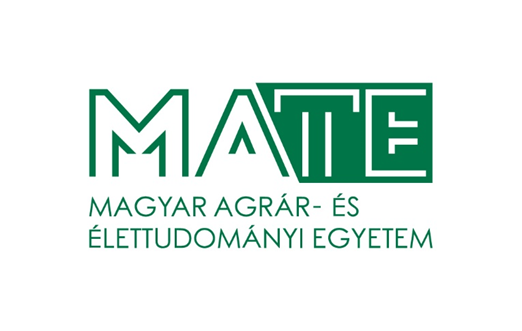 A Magyar Agrár- és Élettudományi Egyetem (MATE) pályázatot hirdetkutatási asszisztensmunkakör betöltésére.A jogviszony időtartama:Határozatlan idejű.Foglalkoztatás jellege: Teljes munkaidő.A munkavégzés helye:MATE Szőlészeti és Borászati Intézet Kecskeméti Kutató ÁllomásBács-Kiskun megye, 6000 Kecskemét, Katona Zsigmond u. 5.A munkakörbe tartozó lényeges feladatok:kutatási projektekhez tartozó munkákban való részvétel (kísérletek beállítása, kivitelezése, adatgyűjtés)adatfelvételezés ellátásaszabadföldi és terep kísérletek fenntartásában való részvételdokumentálás, pályázati projektekben való részvétel
Pályázati feltételek:technikum vagy felsőfokú (BSc, MSc) kertész, szőlész vagy agrár szakirányú végzettségPályakezdő vagy többéves szakmai tapasztalatB kategóriás jogosítványMS Office felhasználó szintű ismereteCselekvőképesség, büntetlen előélet.Magyar állampolgárság, vagy külön jogszabály szerint szabad mozgás és tartózkodás jogával rendelkező, illetve bevándorolt vagy letelepedett személy státusz.A pályázat elbírálásánál előnyt jelent:  többéves szakmai tapasztalatBSc vagy MSc végzettség, angol vagy német nyelvtudásA pályázat részeként benyújtandó iratok, igazolások:Részletes szakmai önéletrajz.Motivációs levél a bérigény megjelölésével.Iskolai végzettséget, esetleges szakképzettséget, nyelvvizsgát igazoló okiratok másolata. Három hónapnál nem régebbi hatósági erkölcsi bizonyítvány, vagy a bizonyítvány megkéréséről szóló postai feladóvevény másolata, vagy tudomásulvételi nyilatkozat arról, hogy amennyiben kiválasztásra került, úgy 3 hónapnál nem régebbi, eredeti hatósági erkölcsi bizonyítványt kell az alkalmazás előtt benyújtania,Nyilatkozat arról, hogy a pályázat elbírálásában résztvevők a pályázati anyagba betekinthetnek.A pályázat beérkezésének határideje: 2021. 12. 12. A munkakör betölthetőségének időpontja:A munkakör a pályázat lezárását követően 2022. 01. 15. napjától betölthető.A pályázatok benyújtásának módja: Az Molnar.Katalin@uni-mate.hu  e-mail címen keresztül. A tárgyban kérjük megjelölni a betöltendő munkakör elnevezését:  „Kutatási asszisztens” és a pályázat azonosító számát: MATE-K/4815-1/2021A pályázat elbírálásának módja, rendje:
A MATE szervezeti és működési szabályzatában és a foglalkoztatási követelményrendszerben rögzítettek szerint.Gödöllő, 2021. 11. 11.